Пояснительная записка.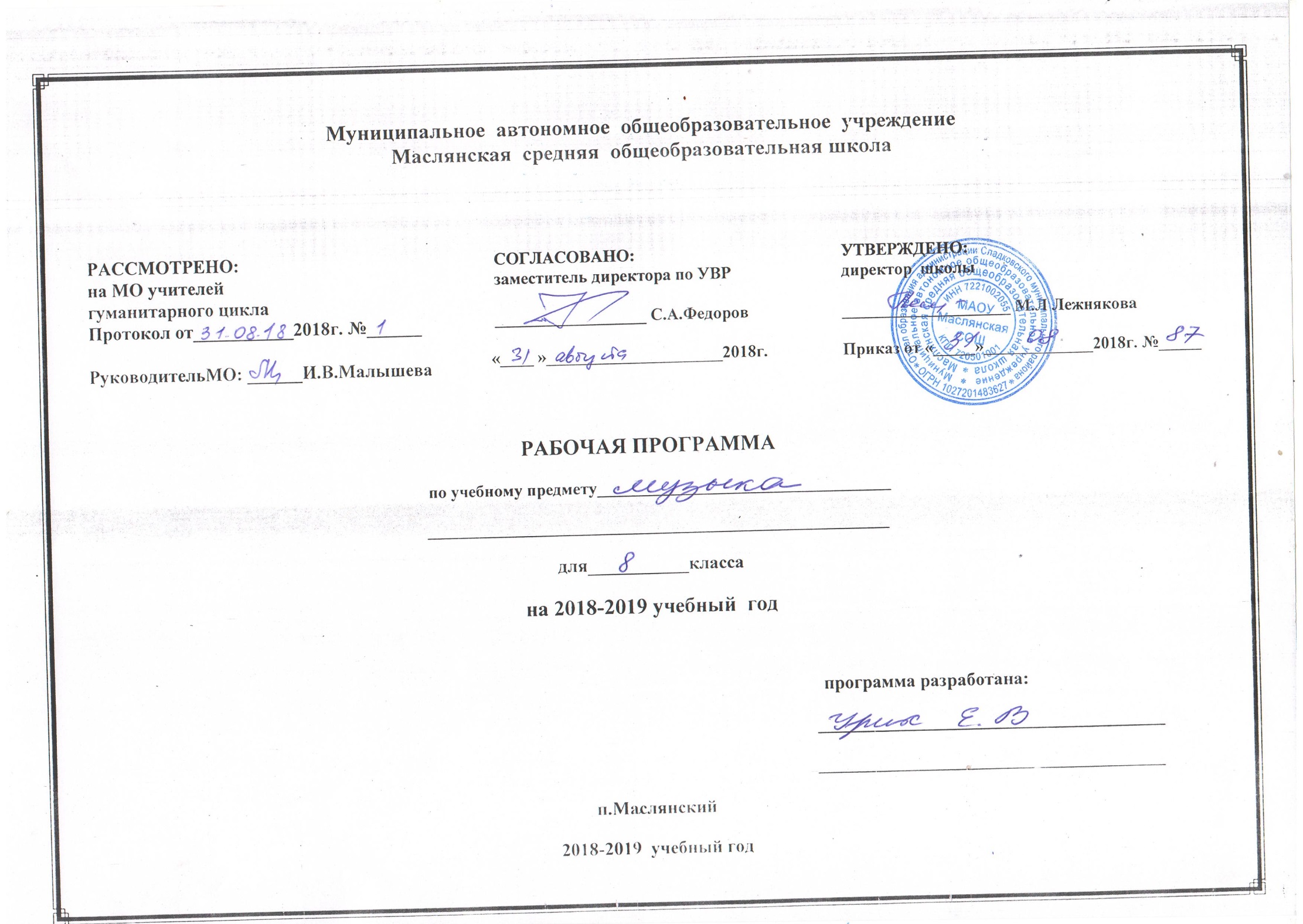 Данная программа  «Музыка»  для 8 класса разработана на основе: Федеральный закон от 29 декабря 2012 года № 273-ФЗ «Об образовании в Российской Федерации». Приказ Министерства образования и науки РФ от 17 декабря 2010 года № 1897 «Об утверждении Федерального государственного образовательного стандарта основного общего образования».Примерной программы по учебным предметам. Музыка 5-8 классы: проект.- М. : Просвещение, 2010. (Стандарты второго поколения).     4.  Авторской программой «Музыка. Искусство. 5-9 классы» авторы: Г.П. Сергеева, Е.Д. Критская, И.Э. Кашекова. – М.Просвещение, 2014г.   5. Учебный план школы.Рабочая программа «Музыка» в 8 классе рассчитана на 1 час в неделю, общее количество часов в год – 34 часа.   При работе по данной программе предполагается использование следующего учебно-методического комплекта: учебники, рабочие тетради, нотная хрестоматия, фонохрестоматия, методические рекомендации для учителя под редакцией   Г.П Сергеевой, Е.Д.Критской.Данная программа конкретизирует содержание тем по учебному предмету «музыка», дает распределение учебных часов по разделам курса, последовательность изучения тем и разделов учебного предмета с учетом межпредметных и внутрипредметных связей, логики учебного процесса, возрастных особенностей обучающихся. Программа разделена по классам, что позволяет выстроить логику по направлениям в освоении предмета. В программе нашли отражение изменившиеся социокультурные условия деятельности современных образовательных учреждений, потребности в модернизации содержания музыкального образования, новые педагогические технологии. В большей степени программа ориентирована на реализацию компенсаторной функции искусства: восстановление эмоционально- энергетического тонуса подростков, снятие нервно-психических перегрузок учащихся. Цель массового музыкального образования и воспитания - развитие музыкальной культуры школьников, как неотъемлемой части духовной культуры - наиболее полно отражает заинтересованность современного общества в возрождении духовности, обеспечивает формирование целостного мировосприятия учащихся, их умения ориентироваться в жизненном информационном пространстве. Содержание программы основано на обширном материале, охватывающем различные виды искусств, который даёт возможность учащимся осваивать духовный опыт поколений, нравственно-эстетические ценности мировой художественной культуры. Методологическим основанием программы являются современные научные исследования и педагогическая практика, в которых отражается идея познания школьниками художественной картины мира и себя в этом мире. Содержание программы базируется на нравственно-эстетическом, интонационно-образном, жанрово-стилевом постижении школьниками основных пластов музыкального искусства (фольклор, музыка религиозной традиции, золотой фонд классической музыки, сочинения современных композиторов) в их взаимодействии с произведениями других видов искусства. Преемственность содержания программы «Музыка» для 5-8 классов с программой «Музыка» для начальной школы выражается в таких аспектах, как:  освоение учащимися основных закономерностей музыкального искусства-интонационной природы музыки, жанров, стилей, языка в произведениях народного творчества, классики и современной музыки;  включение в контекст урока музыки широкого культурологического пространства, подразумевающего выходы за рамки музыки;  развитие ассоциативно-образного мышления школьников на основе совершенствования « внутреннего слуха» и « внутреннего зрения», путём привлечения образов литературы, изобразительного искусства для расширения их музыкально-слуховых представлений;  формирование способов, умений и навыков творческой деятельности учащихся на основе усвоения особенностей художественных образов различных видов искусства на уроках музыки. Общая характеристика учебного предмета.Предмет «Музыка» в основной школе предполагает обогащение сферы художественных интересов учащихся, разнообразие видов музыкально- творческой деятельности, активное включение элементов музыкального самообразования, обстоятельное знакомство с жанровым и стилевым многообразием классического и современного творчества отечественных и зарубежных композиторов. Постижение музыкального искусства на данном этапе приобретает в большей степени деятельностный характер и становится сферой выражения личной творческой инициативы школьников, результатов художественного сотрудничества, музыкальных впечатлений и эстетических представлений об окружающем мире. Программа создана на основе преемственности с курсом начальной школы и ориентирована на систематизацию и углубление полученных знаний, расширение опыта музыкально-творческой деятельности, формирование устойчивого интереса к отечественным и мировым культурным традициям. Решение ключевых задач личностного и познавательного, социального и коммуникативного развития предопределяется целенаправленной организацией музыкальной учебной деятельности, форм сотрудничества и взаимодействия его участников в художественно-педагогическом процессе. Изучение музыки в основной школе направлено на достижение следующих целей: • формирование музыкальной культуры школьников как неотъемлемой части их общей духовной культуры; • воспитание потребности в общении с музыкальным искусством своего народа и разных народов мира, классическим и современным музыкальным наследием; эмоционально-ценностного, заинтересованного отношения к искусству, стремления к музыкальному самообразованию; • развитие общей музыкальности и эмоциональности, эмпатии и восприимчивости, интеллектуальной сферы и творческого потенциала, художественного вкуса, общих музыкальных способностей; • освоение жанрового и стилевого многообразия музыкального искусства, специфики его выразительных средств и музыкального  языка, интонационно-образной природы и взаимосвязи с различными видами искусства и жизнью; • овладение художественно-практическими умениями и навыками в разнообразных видах музыкально-творческой деятельности (слушании музыки и пении, инструментальном музицировании и музыкально- пластическом движении, импровизации, драматизации музыкальных произведений, музыкально-творческой практике с применением информационно-коммуникационных технологий). Задачи и направления: • приобщение к музыке как эмоциональному, нравственно-эстетическому феномену, осознание через музыку жизненных явлений, овладение культурой отношений, запечатлённой в произведениях искусства, раскрывающих духовный опыт поколений; • развитие в процессе музыкальных занятий творческого потенциала, ассоциативности мышления, воображения через опыт собственной музыкальной деятельности; • воспитание музыкальности, художественного вкуса и потребности в общении с искусством; • освоение языка музыки, его выразительных возможностей в создании музыкального (шире - художественного) образа, общих и специфических средств художественной выразительности разных видов искусства.Виды музыкальной деятельности на уроках музыки разнообразны и направлены на полноценное общение школьников с высокохудожественной музыкой в современных условиях широкого распространения образцов поп- культуры в средствах массовой информации: • слушание музыки - обогащение опыта эмоционально-образного восприятия музыки различных исторических эпох и стилей, расширение представлений о видах, жанрах, формах классического наследия и современного творчества отечественных и зарубежных композиторов, оценка изучаемых музыкальных произведений и явлений современной музыкальной культуры, размышление о воздействии музыки на человека, ее взаимосвязи с другими видами искусства и жизнью; • пение - творческое самовыражение учащегося в хоровом и ансамблевом исполнении различных образцов вокальной музыки (классической,  народной, современной). Воплощение различных музыкальных образов при разучивании, одноголосном и двухголосном исполнении произведений отечественных и зарубежных авторов. Совершенствование вокально-хоровых умений и навыков для передачи музыкально-исполнительского замысла, пение основных тем инструментальных произведений. Вокально-творческое развитие (импровизация, разнообразие исполнительских трактовок, интонационная выразительность певческого голоса).  Инструментальное музицирование - расширение опыта коллективного и индивидуального музицирования на различных элементарных музыкальных инструментах; участие в ансамблевом исполнении народной музыки, классических и современных музыкальных произведений разных форм и жанров; инструментальная импровизация и сочинение в процессе индивидуальной творческой деятельности.  Музыкально-пластическое движение - пластические средства выразительности в воплощении различных музыкальных образов; эмоциональное, индивидуально-личностное выражение содержания музыки через искусство пластики.  Коллективные и индивидуальные танцевальные импровизации; создание музыкально-пластических композиций в соответствии с жанровой спецификой исполняемых произведений.  Драматизация музыкальных произведений - многообразие театрализованных форм музыкально-творческой деятельности; воспроизведение художественного замысла музыкального спектакля (оперы, мюзикла или их фрагментов), поиск и выбор сценических средств для его осуществления; средства выразительности различных видов искусства в воплощении эмоционально-образного содержания классических и современных музыкальных произведений. На второй ступени общего образования к основным видам музыкальной деятельности учащихся добавляется музыкально-творческая практика с применением информационно-коммуникационных технологий. Это не только позволит школьникам освоить на элементарном уровне музыкально-образное пространство сети Интернет, познакомиться с современными технологиями в музыкальном искусстве и т. д., но и будет способствовать организации увлекательного и содержательного культурного досуга, а в итоге – полноценному творческому самовыражению каждого растущего человека: поиск содержательной информации в сети Интернет; знакомство с электронной музыкой; запись и воспроизведение музыкальных произведений. Реализация данной программы предполагает использование методов художественной педагогики: • метод художественного, нравственно-эстетического познания музыки; • метод интонационно-стилевого постижения музыки; • метод эмоциональной драматургии; • метод концентричности изучения музыкального материала; • метод забегания вперед и возвращения к пройденному (перспективы и ретроспективы в обучении); • метод междисциплинарных взаимодействий; • метод создания композиций; • метод проблемного обучения; • метод художественного контекста (выхода за пределы музыки). Формы организации учебного процесса:групповые, коллективные, игровые, концертная деятельность. Виды организации учебной деятельности: экскурсия, путешествие, выставка. Виды контроля: • вводный, текущий, тематический, итоговый; • фронтальный, комбинированный, устный. Формы контроля: • самостоятельная работа; • тест; • анализ и оценка учебных, учебно-творческих и творческих работ; • анализ музыкальных произведений; • музыкальные викторины; • уроки-концерты.Личностные, метапредметные и предметные результаты освоения учебного предмета «Музыка» В соответствии с требованиями к результатам освоения основной образовательной программы общего образования Федерального государственного образовательного стандарта обучение на занятиях по музыке направлено на достижение учащимися личностных, метапредметных и предметных результатов. Личностные результаты: • укрепление культурной, этнической и гражданской идентичности; • соответствии с духовными традициями семьи и народа; • наличие эмоционального отношения к искусству, эстетического взгляда на мир в его целостности, художественном и самобытном разнообразии; • формирование личностного смысла постижения искусства и расширение ценностной сферы в процессе общения с музыкой; • приобретение навыков социокультурной адаптации в современно мире и позитивная самооценка своих музыкально-творческих возможностей; • развитие мотивов музыкально-учебной деятельности и реализации творческого потенциала в процессе коллективного (индивидуального) музицирования; • продуктивное сотрудничество (общение, взаимодействие) со сверстниками при решении различных творческих задач, в том числе музыкальных; • развитие духовно-нравственных и этических чувств, эмоциональной отзывчивости, понимание и сопереживание, уважительное отношение к историко-культурным традициям других народов. Учащиеся научатся:  • высказывать личностно-оценочные суждения о роли и месте музыки; • жизни, о нравственных ценностях и идеалах шедевров музыкального искусства прошлого и современности; • использовать различные формы индивидуального, группового и коллективного музицирования (пение, пластическое интонирование, импровизация, игра на инструментах); • решать творческие задачи, участвовать в исследовательских проектах, художественных событиях школы; • проявлять творческую инициативу в различных сферах художественно- творческой деятельности, в музыкально-эстетической жизни класса, школы (музыкальные вечера, музыкальные гостиные, концерты для младших школьников и др.). Метапредметные результаты: • наблюдение за различными явлениями жизни и искусства в учебной и внеурочной деятельности, понимание их специфики и эстетического многообразия; • ориентированность в культурном многообразии окружающей действительности, участие в жизни микро и макросоциума (группы, класса, школы, города, региона и др.); • овладение способностью к реализации собственных творческих замыслов через понимание целей, выбор способов решения проблем поискового характера; применение знаково-символических и речевых средств для решения коммуникативных и познавательных задач; • готовность к логическим действиям: анализ, сравнение, синтез, обобщение, классификация по стилям и жанрам музыкального искусства; • планирование, контроль и оценка собственных учебных действий, понимание их успешности или причин неуспешности, умение корректировать свои действия; • участие в совместной деятельности на основе сотрудничества, поиска компромиссов, распределения функций и ролей; • умение воспринимать окружающий мир во всём его социальном, культурном, природном и художественном разнообразии. Учащиеся научатся: • наблюдать за разнообразными явлениями жизни и искусства и оценивать их; • выявлять особенности взаимодействия музыки с другими видами искусства (литература, изобразительное искусство, театр, кино и др.); • раскрывать образный строй художественных произведений; находить ассоциативные связи между художественными образами музыки и других видов искусства; • передавать свои впечатления в устной и письменной форме; развивать навыки исследовательской художественно-эстетической деятельности (выполнение индивидуальных коллективных проектов);  • заниматься музыкально-эстетическим самообразованием при организации культурного досуга, составлении домашней фонотеки, видеотеки, библиотеки и пр., посещении концертов, театров и др. Кроме того, учащиеся получат представление о крупнейших музыкальных центрах мирового значения (театры оперы и балета, концертные залы, музеи), о текущих событиях музыкальной/художественной жизни в отечественной и зарубежной культуре. Предметные результаты: • формирование основ музыкальной культуры обучающихся как неотъемлемой части их общей духовной культуры; потребности в общении с музыкой для дальнейшего духовно-нравственного развития, социализации, самообразования, организации содержательного культурного досуга на основе осознания роли музыки в жизни отдельного человека и общества, в развитии мировой культуры; • развитие общих музыкальных способностей обучающихся, а также образного и ассоциативного мышления, фантазии и творческого воображения, эмоционально-ценностного отношения к явлениям жизни и искусства на основе восприятия и анализа музыкальных образов; • формирование мотивационной направленности на продуктивную музыкально-творческую деятельность (слушание музыки, пение, инструментальное музицирование, драматизация музыкальных произведений, импровизация, музыкально-пластическое движение); • воспитание эстетического отношения к миру, критического восприятия музыкальной информации, развитие творческих способностей в многообразных видах музыкальной деятельности, связанной с театром, кино, литературой, живописью; • расширение музыкального и общего культурного кругозора; воспитание музыкального вкуса, устойчивого интереса к музыке своего народа и других народов мира, классическому и современному музыкальному наследию; • общее понятие о роли музыки в жизни человека и его духовно- нравственном развитии, знание основных закономерностей музыкального искусства; • представление о художественной картине мира на основе освоения отечественных традиций и постижения историко-культурной, этнической, региональной самобытности музыкального искусства разных народов; • готовность применять полученные знания и приобретённый опыт творческой деятельности при реализации различных проектов для организации содержательного культурного досуга во внеурочной и внешкольной деятельности; • овладение основами музыкальной грамотности: способностью эмоционально воспринимать музыку как живое образное искусство во взаимосвязи с жизнью, со специальной терминологией и ключевыми понятиями музыкального искусства, элементарной нотной грамотой в  рамках изучаемого курса; • участие в создании театрализованных и музыкально-пластических композиций, исполнение вокально-хоровых произведений, импровизаций, театральных спектаклей, ассамблей искусств, музыкальных фестивалей и конкурсов и др. Формирование личностных УУД Предмет «Музыка» прежде всего, способствует личностному развитию ученика, поскольку обеспечивает понимание музыки как средство общения между людьми. В нем раскрываются наиболее значимые для формирования личностных качеств ребенка «вечные темы» искусства: добро и зло, любовь и ненависть, жизнь и смерть, материнство, защита Отечества и другие, запечатленные в художественных образах. На основе освоения обучающимися мира музыкального искусства в сфере личностных действий будут сформированы эстетические и ценностно-смысловые ориентации учащихся, создающие основу для формирования позитивной самооценки, самоуважения, жизненного оптимизма, потребности в творческом самовыражении. Виды заданий: 1) высказывание своего отношения к музыкальному произведению с аргументацией; 2) анализ характеров музыкальных героев на основе личного восприятия произведения. Формирование регулятивных УУД Система заданий и вопросов по музыке, ориентированная на формирование действий контроля и самоконтроля, оценки и самооценки процесса и результатов учебных действий, направлена на развитие регулятивных УУД.Виды заданий: 1) выполнять учебные действия в качестве слушателя 2) выполнять учебные действия в качестве композитора; 3)ставить новые учебные задачи в сотрудничестве с учителем; 4) использовать установленные правила в контроле способа решения. Формирование познавательных УУД В области развития общепознавательных действий изучение музыки будет способствовать формированию замещения и моделирования. Виды заданий: 1) поиск и выделение необходимой информации; 2) формулировать учебную задачу; 3) ориентация в способах решения задачи. Формирование коммуникативных УУД Формирование коммуникативных универсальных учебных действий на основе развития эмпатии и умения выявлять выраженные в музыке настроения и чувства и передавать свои чувства и эмоции на основе творческого самовыражения. Виды заданий: 1) подготовка устных рассказов в паре или группе (о музыкальных 13 героях, о личных впечатлениях, об услышанном); 2) инсценирование и драматизация; 3) рисуем музыку; 4) участие в диалоге. 5) участие в хоровом пении (работа в группе). Учащиеся научатся: • понимать роль музыки в жизни человека; образное содержание музыкальных произведений, особенности претворения вечных тем искусства и жизни в произведениях разных жанров и стилей; различать лирические, эпические, драматические музыкальные образы; определять по характерным признакам принадлежность музыкальных произведений к соответствующему жанру и стилю — музыка классическая, народная, религиозной традиции, современная; • эмоционально-образно воспринимать и оценивать музыкальные произведения различных жанров классической и современной музыки; размышлять о знакомом музыкальном произведении; высказывать суждение об основной идее, о средствах и формах её воплощения; • понимать специфику и особенности музыкального языка, закономерности музыкального искусства; получать представление о средствах музыкальной выразительности, музыкальной драматургии, приемах взаимодействия и развития музыкальных образов; анализировать различные трактовки одного и того же произведения, аргументируя исполнительскую интерпретацию замысла композитора; • исполнять народные и современные песни, знакомые мелодии изученных классических произведений; участвовать в концертном исполнении песенного репертуара класса; • различать простые и сложные жанры вокальной, инструментальной, сценической музыки; находить жанровые параллели между музыкой и другими видами искусства; • творчески интерпретировать содержание музыкального произведения в пении, музыкально-ритмическом движении, пластическом интонировании, поэтическом слове, изобразительной деятельности; • знать имена выдающихся отечественных и зарубежных композиторов и исполнителей, узнавать наиболее значимые их произведения и интерпретации; приводить примеры их произведений; • ориентироваться в нотной записи как средстве фиксации музыкальной речи. Содержание учебного предмета «музыка». Основное содержание предмета «музыка» в 5-8 классах представлено следующими содержательными линиями: «Музыка как вид искусства», «Музыкальный образ и музыкальная драматургия», «Музыка в современном мире: традиции и инновации». Предлагаемые содержательные линии ориентированы на сохранение преемственности с курсом музыки в на- чальной школе. Музыка как вид искусства. Основы музыки: интонационно-образная, жанровая, стилевая. Интонация в музыке как звуковое воплощение художественных идей и средоточие смысла. Музыка вокальная, симфоническая и театральная; вокально-инструментальная и камерно- инструментальная. Музыкальное искусство: исторические эпохи, стилевые направления, национальные школы и их традиции, творчество выдающихся отечественных и зарубежных композиторов. Искусство исполнительской интерпретации в музыке. Взаимодействие и взаимосвязь музыки с другими видами искусства (литература, изобразительное искусство). Композитор — поэт — художник; родство зрительных, музыкальных и литературных образов; общность и различие выразительных средств разных видов искусства. Воздействие музыки на человека, ее роль в человеческом обществе. Музыкальное искусство как воплощение жизненной красоты и жизненной правды. Преобразующая сила музыки как вида искусства. Музыкальный образ и музыкальная драматургия. Всеобщность музыкального языка. Жизненное содержание музыкальных образов, их характеристика и построение, взаимосвязь и развитие. Лирические и драматические, романтические и героические образы и др. Общие закономерности развития музыки: сходство и контраст. Противоречие как источник непрерывного развития музыки и жизни. Разнообразие музыкальных форм: двухчастные и трехчастные, вариации, рондо, сюиты, сонатно-симфонический цикл. Воплощение единства содержания и формы. Взаимодействие музыкальных образов, драматургическое и интонационное развитие на примере произведений русской и зарубежной музыки от эпохи Средневековья до рубежа XIX— XX вв.: духовная музыка (знаменный распев и григорианский хорал), западноевропейская и русская музыка XVII—XVIII вв., зарубежная и русская музыкальная культура XIX в. (основные стили, жанры и характерные черты, специфика национальных школ). Музыка в современном мире: традиции и инновации.Народное музыкальное творчество как часть общей культуры народа. Музыкальный фольклор разных стран: истоки и интонационное своеобразие, образцы традиционных обрядов. Русская народная музыка: песенное и инструментальное творчество (характерные черты, основные жанры, темы, образы). Народно-песенные истоки русского профессионального музы- кального творчества. Этническая музыка. Музыкальная культура своего региона. Отечественная и зарубежная музыка композиторов XX в., ее стилевое многообразие (импрессионизм, неофольклоризм и неоклассицизм). Музыкальное творчество композиторов академического направления. Джаз и симфоджаз. Современная популярная музыка: авторская песня, электронная музыка, рок-музыка (рок-опера, рок-н-ролл, фолк-рок), мюзикл, диско- музыка. Информационно-коммуникационные технологии в музыке. Современная музыкальная жизнь. Выдающиеся отечественные и зарубежные исполнители, ансамбли и музыкальные коллективы. Пение: соло, дуэт, трио, квартет, ансамбль, хор; аккомпанемент,acapella. Певческие голоса: сопрано, меццо-сопрано, альт, тенор, баритон, бас. Хоры: народный, академический. Музыкальные инструменты: духовые, струнные, ударные, современные электронные. Виды оркестра: симфонический, духовой, камерный, народных инструментов, эстрадно-джазовый. Начиная с VI класса в учебники «Музыка» введен раздел «Исследовательский проект». Содержание проектов ориентирует учащихся на постижение в индивидуальной и коллективной деятельности вечных тем искусства и жизни. В предлагаемых проектах могут взаимодействовать такие формы урочной и внеурочной деятельности учащихся, как индивидуальное и коллективное музицирование, театрализация (драматизация) художественных произведений, жизненных впечатлений школьников, творческие работы: изготовление альбомов, газет, составление коллекций, съемка видеофильмов, рисование, литературное творчество (стихи, проза, эссе) и др. Итогом деятельности по проекту может стать письменная творческая работа учащихся, которую они публично защищают. Защита проекта может проходить в форме компьютерной презентации, коллективного творческого дела: соревнования команд (КВН), музыкального ринга, всеобуча для родителей, музыкального спектакля (театрализации), представления для младших школьников и др. Основные критерии оценки ученического проекта: • актуальность темы и предлагаемых решений;• практическая направленность и значимость работы; • полнота и логичность раскрытия темы, ее законченность; • умение делать выводы и обобщения; • умение аргументировать собственную точку зрения; • художественное оформление проекта (подбор музыкальных произведений, слайдов, рисунков; изготовление альбомом, стендов, газет, фотографий, видеороликов; литературное и сценическое сопровождение защиты проекта). В программе рассматриваются разнообразные явления музыкального искусства. Их взаимодействие с художественными образами других искусств. Литература (проза и поэзия), изобразительное искусство (живопись, скульптура, архитектура, графика, книжные иллюстрации и др.). Программа состоит из двух разделов: «Музыка и литература» и «Музыка и изобразительное искусство». Такое деление учебного материала весьма условно, так как знакомство с музыкальным сочинением всегда происходит в тесной взаимосвязи с произведениями других видов искусства, что и нашло свое отражение на страницах учебника и творческой тетради.8 класс.Раздел 1. «Жанровое многообразие музыки» (16ч) Жанр как определенный тип произведений, в рамках которого может быть написано множество сочинений. Жанры инструментальной, вокальной, театральной музыки. Песня, как самый демократичный жанр музыкального искусства. Значение песни в жизни человека. Особенности песенной музыки.Многообразие жанров народного песенного искусства. Духовное и светское песенное искусство. Особенности современной песенной культуры и вокального исполнительства. Значение танца в жизни человека. Танцевальная музыка прошлого и настоящего. Развитие танцевальной музыки. Особенности маршевой музыки. Многообразие жанров. Развитие жанра марша в истории музыкальной культуры. Марш, его значение в жизни человека. Раздел 2. «Музыкальный стиль – камертон эпохи» (18ч).Понятие музыкальный стиль. Стиль как выражение отношения композиторов, исполнителей к жизни в целом, к окружающему миру. Музыка эпохи Возрождения. Барокко. Классицизм. Романтизм. Реализм. Импрессионизм. Новый музыкальный язык. Неоклассицизм и классический авангард. Джаз. Рок- н-ролл. Кантри и фолк-рок, этническая музыка. Арт-рок. Хард-рок и хэви- метал. Рэп. Эстрада. Авторская песня. Стилизация и полистилистика в музыке XX-XXI вв. Стилизация как вид творческого воплощения художественного замысла. Традиции и новаторство в музыке. Использование различных форм музицирования и творческих заданий для освоения учащимися содержания музыкальных произведений.Календарно-тематическое планирование.Описание учебно-методического и материально-технического обеспечения образовательного процесса.Фонохрестоматии музыкального материала. 8 класс. Т.И.Науменко, В.В.Алеев, (1СDmp3), М.: Дрофа, 2012 г. Интернет-ресурсы: 1. Газета Искусство – http://art.1september.ru/index.php 2. Искусство и образование – http://www.art-inschool.ru/art/index.php?page=00 3. Искусство в школе – http://art-in-school.narod.ru/ 4. Музыкальный энциклопедический словарь. Режим доступа: http://www.music-dic. 5. Мультимедийная программа «История музыкальных инструментов». 6. Мультимедийная программа «Шедевры музыки» издательства «Кирилл и Мефодий». 7. Портал "Сеть творческих учителей" - http://www.itn.ru/communities.aspx?cat_no=4262&tmpl=com 8. Российский общеобразовательный портал - http://music.edu.ru/ 9. Электронный научный журнал "Педагогика искусства" – http://www.arteducation.ru/AE-magazine/for-authors.htm 1.  Ноутбук.  Телевизор.  Аудиторная доска.Методическая литература: 1. Музыка. Планируемые результаты. Система заданий. 5-7 классы: пособие для учителей общеобразовательных учреждений / Л. Л. Алексеева, Е.Д. Критская; под ред. Г. С. Ковалёвой, О. Б. Логиновой. – М.: Просвещение, 2013. – 96 с. 2. Программы для общеобразовательных учреждений «Музыка 5-7 классы» / Г.П.Сергеева, Е.Д.Критская. – М.: Просвещение, 2012. – 141с. 3. Уроки музыки. 5-6 классы. Поурочные разработки, / Е.Д.Критская, Г.П.Сергеева, Т.С. Шмагина. - М.: Просвещение, 2013. 4. Уроки музыки. 7 класс. Поурочные разработки / Е.Д.Критская, Г.П.Сергеева, Т.С. Шмагина. - М.: Просвещение, 2013. Дополнительная литература для учителя: 5. Настольная книга школьного учителя музыки / Ю.Б.Алиев. – М.: Владос, 2003. 6. Необычные уроки в начальной школе. Педагогика нового времени / Т.П.Лакоценина. - Ростов–на-Дону: ЗАО «Книга»; изд-во «Учитель», 2008. 7. Современный урок музыки / Затямина Т.А. - Москва. Глобус, 2008. 8. 30 музыкальных занятий / Агапова И.А., Давыдова М.А. - М.: «Аквариум бук», ГИППВ, 2002. 9. Уроки музыки / Золина Л.В. - Москва. Планета, 2010. 10.Хоровое пение. Современные принципы вокально-хорового воспитания дошкольников / Шереметьев В.А. - Челябинск, 2001. Справочная музыкальная литература: 11.Мир музыки. Энциклопедия / перевод Врублевской Н. - М.: Астрель, 2004. 12.Энциклопедический словарь / Жабинский К.А. - Р.: Феникс, 1998. 13.Энциклопедия для юных музыкантов / Куберский И.А. - С-П.:Диамант, 1996. 14. Я познаю мир. Детская энциклопедия / Кленов А.С. - М.: АСТ,1998.№ п/пТема урокаТема урокаКол-во часовКол-во часовТип урокаЭлементы содержанияЭлементы содержанияТребованияк уровню подготовкиобучающихсяТребованияк уровню подготовкиобучающихсяВид контроля, измерителиВид контроля, измерителиВид контроля, измерителиЭлементы дополнительного содержанияДомашнее заданиеДатаДатаДатаДатаДатаДатаДатаДатапланпланпланпланфактфактфактфактРаздел 1. Жанровое многообразие музыки (16ч).Раздел 1. Жанровое многообразие музыки (16ч).Раздел 1. Жанровое многообразие музыки (16ч).Раздел 1. Жанровое многообразие музыки (16ч).Раздел 1. Жанровое многообразие музыки (16ч).Раздел 1. Жанровое многообразие музыки (16ч).Раздел 1. Жанровое многообразие музыки (16ч).Раздел 1. Жанровое многообразие музыки (16ч).Раздел 1. Жанровое многообразие музыки (16ч).Раздел 1. Жанровое многообразие музыки (16ч).Раздел 1. Жанровое многообразие музыки (16ч).Раздел 1. Жанровое многообразие музыки (16ч).Раздел 1. Жанровое многообразие музыки (16ч).Раздел 1. Жанровое многообразие музыки (16ч).Раздел 1. Жанровое многообразие музыки (16ч).Раздел 1. Жанровое многообразие музыки (16ч).Раздел 1. Жанровое многообразие музыки (16ч).Раздел 1. Жанровое многообразие музыки (16ч).Раздел 1. Жанровое многообразие музыки (16ч).Раздел 1. Жанровое многообразие музыки (16ч).Раздел 1. Жанровое многообразие музыки (16ч).1Жанровое многообразие музыки.Жанровое многообразие музыки.11ВводныйСвязь музыки с литературой, изобразительным искусством. Жанры музыки. Во все времена музыка училась у поэзии (фразы, предложения, восклицания, вздохи). Связь музыки с литературой, изобразительным искусством. Жанры музыки. Во все времена музыка училась у поэзии (фразы, предложения, восклицания, вздохи). Личностные УУД: развитие мотивов учебной деятельности и формирование личностного смысла учения посредством раскрытия связей и отношений между музыкой и жизнью, освоения способов отражения жизни в музыке и различных форм воздействия музыки на человека.Личностные УУД: развитие мотивов учебной деятельности и формирование личностного смысла учения посредством раскрытия связей и отношений между музыкой и жизнью, освоения способов отражения жизни в музыке и различных форм воздействия музыки на человека.Слушание музыки. Устный контроль. Интонационно-образный анализ музыки. Хоровое пениеСлушание музыки. Устный контроль. Интонационно-образный анализ музыки. Хоровое пениеСлушание музыки. Устный контроль. Интонационно-образный анализ музыки. Хоровое пениеЗакрепление полученных знаний.2Песня – самый демократичный жанр музыкального искусства.Песня – самый демократичный жанр музыкального искусства.11Расширение и углубление знанийПесня - самый распространенный жанр музыкально-литературного творчества. Песня - душа народа. Роль песни в жизни человека. Как сложили песню?Романс - лирическое стихотворение, положенное на музыку.Песня - самый распространенный жанр музыкально-литературного творчества. Песня - душа народа. Роль песни в жизни человека. Как сложили песню?Романс - лирическое стихотворение, положенное на музыку.Регулятивные УУД: отличия музыкальной речи от речи литературной; понимать сходство и различие разговорной и музыкальной речи;называть основные
жанры русских народных песен; определять значение
песни в жизни общества;отличать романс от
песни, роль сопровож
дения в исполнении ро
манса и песни.Регулятивные УУД: отличия музыкальной речи от речи литературной; понимать сходство и различие разговорной и музыкальной речи;называть основные
жанры русских народных песен; определять значение
песни в жизни общества;отличать романс от
песни, роль сопровож
дения в исполнении ро
манса и песни.Хоровое пение. Устный контроль. Интонационно-образный анализ прослушанной музыкиХоровое пение. Устный контроль. Интонационно-образный анализ прослушанной музыкиХоровое пение. Устный контроль. Интонационно-образный анализ прослушанной музыкиЖанры народных песен: исторические, лирические, служивские, игровые, частые, обрядовыеТворческая тетрадь,  запись названий известных народных песен, любимых в семье3Особенности песенной музыки.Особенности песенной музыки.11Сообщение и усвоение новых знанийСвязи музыки с литературой: произведения программной инструментальной музыки и вокальные сочинения.Связи музыки с литературой: произведения программной инструментальной музыки и вокальные сочинения. Личностные УУД: формирование мотивации к музыкальному творчеству, целеустремленности и настойчивости в достижении цели в процессе создания ситуации успешности музыкально-творческой деятельности учащихся. Личностные УУД: формирование мотивации к музыкальному творчеству, целеустремленности и настойчивости в достижении цели в процессе создания ситуации успешности музыкально-творческой деятельности учащихся.Интонационно-образный анализ музыки. Устный контроль. Хоровое пениеИнтонационно-образный анализ музыки. Устный контроль. Хоровое пениеИнтонационно-образный анализ музыки. Устный контроль. Хоровое пениеРисунок героя из народной сказки «Кикимора», запомнившегося больше всего. Сочинение небольшой сказки в восточном стиле4Многообразие жанров народного песенного искусства.Многообразие жанров народного песенного искусства.11Расширение и углубление знанийВокальная и инструментальная музыка. Особенности жанра. Жанровое многообразие: вокализ, песни без слов, вокальная и инструментальная баркарола. Русские народные песни.Вокальная и инструментальная музыка. Особенности жанра. Жанровое многообразие: вокализ, песни без слов, вокальная и инструментальная баркарола. Русские народные песни.Личностные УУД: формирование эстетических потребностей, ценностей и чувств на основе развития музыкально-эстетического сознания, проявляющего себя в эмоционально-ценностном отношении к искусству, понимании его функций в жизни человека и общества.Называть основные жанры вокальной и инструментальной музыкиЛичностные УУД: формирование эстетических потребностей, ценностей и чувств на основе развития музыкально-эстетического сознания, проявляющего себя в эмоционально-ценностном отношении к искусству, понимании его функций в жизни человека и общества.Называть основные жанры вокальной и инструментальной музыкиСлушание музыки. Интонационно-образный анализ. Устный контроль. Хоровое пениеСлушание музыки. Интонационно-образный анализ. Устный контроль. Хоровое пениеСлушание музыки. Интонационно-образный анализ. Устный контроль. Хоровое пениеЗакрепитьполученныезнания5Духовное и светское песенное искусство.Духовное и светское песенное искусство.11Сообщение и усвоение новых знанийКолокольный звон в музыке. Звучащие картины.Колокольный звон в музыке. Звучащие картины.Личностные УУД: формирование основных черт и характеристики авторского и народного музыкального творчества;  определение связи между композиторским и народным музыкальным искусствомЛичностные УУД: формирование основных черт и характеристики авторского и народного музыкального творчества;  определение связи между композиторским и народным музыкальным искусствомУстный и письменный контроль (заполнение таблицы), исполнительский контроль (игра на музыкальных инструментах). Хоровое пениеУстный и письменный контроль (заполнение таблицы), исполнительский контроль (игра на музыкальных инструментах). Хоровое пениеУстный и письменный контроль (заполнение таблицы), исполнительский контроль (игра на музыкальных инструментах). Хоровое пениеИспользование  народных песен в творчестве композиторовЗакрепитьполученныезнания6Песня вчера, сегодня, завтра.Песня вчера, сегодня, завтра.11Расширение и углубление знанийШирокое отражение народной песни в русской профессиональной музыке. Связи между композиторским и народным музыкальным искусствомШирокое отражение народной песни в русской профессиональной музыке. Связи между композиторским и народным музыкальным искусствомКоммуникативные УУД: понимать сходство и различие разговорной и музыкальной речи;выявление  родственных средств выразительности музыки и живописи.Коммуникативные УУД: понимать сходство и различие разговорной и музыкальной речи;выявление  родственных средств выразительности музыки и живописи.Интонационно-образный анализ музыкального и художественного ряда. Хоровое пение. Беседа по теме занятияИнтонационно-образный анализ музыкального и художественного ряда. Хоровое пение. Беседа по теме занятияИнтонационно-образный анализ музыкального и художественного ряда. Хоровое пение. Беседа по теме занятияТворческая тетрадь, с. 26-33. Подбор произведений, близких по настроению музыке и картинам7Танец сквозь века.Танец сквозь века.11Расширение и углубление знанийЗначимость музыки в творчестве писателей и поэтов.  Что такое танец? Значимость музыки в творчестве писателей и поэтов.  Что такое танец? Коммуникативные УУД: применение методов наблюдения, экспериментирования, моделирования, систематизации учебного материала, выявления известного и неизвестного при решении различных учебных задач.Коммуникативные УУД: применение методов наблюдения, экспериментирования, моделирования, систематизации учебного материала, выявления известного и неизвестного при решении различных учебных задач.Хоровое пение. Беседа. ванациионно-образное сопоставление музыки и литературных произведенийХоровое пение. Беседа. ванациионно-образное сопоставление музыки и литературных произведенийХоровое пение. Беседа. ванациионно-образное сопоставление музыки и литературных произведенийЧтение в творческой тетради сказки Г. Цыферова «Тайна запечного сверчка»8-9Танцевальная музыка прошлого и настоящего.Танцевальная музыка прошлого и настоящего.22Расширение и углубление знанийБалет. Опера и оперетта. Танец в музыкальных сказках. Н.Римский – Корсаков “Три чуда” из оперы “Сказка о царе Салтане”;  Э.Григ “В пещере горного короля”; Чтение “У Лукоморья” А.С.Пушкин; Фрагменты из “Сказки о царе Салтане”.Балет. Опера и оперетта. Танец в музыкальных сказках. Н.Римский – Корсаков “Три чуда” из оперы “Сказка о царе Салтане”;  Э.Григ “В пещере горного короля”; Чтение “У Лукоморья” А.С.Пушкин; Фрагменты из “Сказки о царе Салтане”.Регулятивные УУД: определение необходимой связи музыкального и литературного искусств; учить учащихся применять имеющиеся и полученные знания, умения и навыки о музыке и литературе на практике.Регулятивные УУД: определение необходимой связи музыкального и литературного искусств; учить учащихся применять имеющиеся и полученные знания, умения и навыки о музыке и литературе на практике.Ю.Чичков “Волшебный цветок”;“Дорогою добра” - вокально – хоровая работа.Ученический проектЮ.Чичков “Волшебный цветок”;“Дорогою добра” - вокально – хоровая работа.Ученический проектЮ.Чичков “Волшебный цветок”;“Дорогою добра” - вокально – хоровая работа.Ученический проектИллюстрации  к музыкальным произведениям10Развитие танцевальной музыки.Развитие танцевальной музыки.11Расширение и углубление знанийИстория развития танцевальной музыки. Основные понятия жанра. Синтез искусств (музыкального, драматического и изобразительного) в опере. В основе оперы – литературное произведениеИстория развития танцевальной музыки. Основные понятия жанра. Синтез искусств (музыкального, драматического и изобразительного) в опере. В основе оперы – литературное произведениеКоммуникативные УУД: слушать собеседника и вести диалог; участвовать в коллективном обсуждении, принимать различные точки зрения на одну и ту же проблему; излагать свое мнение и аргументировать свою точку зрения.Коммуникативные УУД: слушать собеседника и вести диалог; участвовать в коллективном обсуждении, принимать различные точки зрения на одну и ту же проблему; излагать свое мнение и аргументировать свою точку зрения.Интонационно-образный анализ музыки. Устный контрольИнтонационно-образный анализ музыки. Устный контрольИнтонационно-образный анализ музыки. Устный контрольТворческая тетрадь, Творческая тетрадь,  Иллюстративный материал11Танец, его значение в жизни человека.Танец, его значение в жизни человека.11Расширениеи углубление знанийВыражение через танец человеческих взаимоотношений.Выражение через танец человеческих взаимоотношений.Коммуникативные УУД: слушать собеседника и вести диалог; участвовать в коллективном обсуждении, принимать различные точки зрения на одну и ту же проблему; излагать свое мнение и аргументировать свою точку зрения.Коммуникативные УУД: слушать собеседника и вести диалог; участвовать в коллективном обсуждении, принимать различные точки зрения на одну и ту же проблему; излагать свое мнение и аргументировать свою точку зрения.Интонационно-образный анализфрагментов из оперыИнтонационно-образный анализфрагментов из оперыИнтонационно-образный анализфрагментов из оперы12Особенности маршевой музыки. Многообразие жанров.Особенности маршевой музыки. Многообразие жанров.11Расширение и углубление знанийИстория развития марша. Основные понятия жанра. Русские военные марши.История развития марша. Основные понятия жанра. Русские военные марши.Регулятивные УУД: действовать конструктивно, в том числе в ситуациях неуспеха за счет умения осуществлять поиск наиболее эффективных способов реализации целей с учетом имеющихся условий.Регулятивные УУД: действовать конструктивно, в том числе в ситуациях неуспеха за счет умения осуществлять поиск наиболее эффективных способов реализации целей с учетом имеющихся условий.Устный контроль. Интонационно-образный анализ фрагментов из марша. Устный контроль. Интонационно-образный анализ фрагментов из марша. Устный контроль. Интонационно-образный анализ фрагментов из марша. Творческаятетрадь, Проект13-14 Развитие жанра марша в истории музыкальной культуры Развитие жанра марша в истории музыкальной культуры22Сообщение и усвоение новых знанийРоль литературного сценария и значение музыки в синтетических видах искусства: в театре, кино, на телевиденииРоль литературного сценария и значение музыки в синтетических видах искусства: в театре, кино, на телевиденииПознавательные УУД: определять значения литературы и музыки в синтетических видах искусства. Коммуникативные УУД: слушать собеседника и вести диалог; участвовать в коллективном обсуждении, принимать различные точки зрения на одну и ту же проблему; излагать свое мнение и аргументировать свою точку зрения.Познавательные УУД: определять значения литературы и музыки в синтетических видах искусства. Коммуникативные УУД: слушать собеседника и вести диалог; участвовать в коллективном обсуждении, принимать различные точки зрения на одну и ту же проблему; излагать свое мнение и аргументировать свою точку зрения.Слушание музыки. Хоровое пение. Беседа по теме занятияСлушание музыки. Хоровое пение. Беседа по теме занятияСлушание музыки. Хоровое пение. Беседа по теме занятияПроект15Марш и его значение в жизни человека.Марш и его значение в жизни человека.11Расширение и углубление знанийРасширение представлений о жанре марша. История возникновения жанра. Роль марша в жизни человека.Расширение представлений о жанре марша. История возникновения жанра. Роль марша в жизни человека.Коммуникативные УУД: приобрести опыт общения с публикой в условиях концертного предъявления результата творческой музыкально-исполнительской деятельности.Личностные УУД: формирование основ российской гражданской идентичности, чувства гордости за свою Родину, российский народ и историю России, осознание своей этнической и национальной принадлежности в процессе освоения вершинных образцов отечественной музыкальной культуры, понимания ее значимости в мировом музыкальном процессе.Коммуникативные УУД: приобрести опыт общения с публикой в условиях концертного предъявления результата творческой музыкально-исполнительской деятельности.Личностные УУД: формирование основ российской гражданской идентичности, чувства гордости за свою Родину, российский народ и историю России, осознание своей этнической и национальной принадлежности в процессе освоения вершинных образцов отечественной музыкальной культуры, понимания ее значимости в мировом музыкальном процессе.Хоровое пение. Слушание музыки.  Защита проектовХоровое пение. Слушание музыки.  Защита проектовХоровое пение. Слушание музыки.  Защита проектов16Жанровое многообразие музыки. Обобщение.Жанровое многообразие музыки. Обобщение.Обобщение и закрепление полученных знаний.Основные понятия и жанры музыки.Основные понятия и жанры музыки.Коммуникативные УУД: приобрести опыт общения с публикой в условиях концертного предъявления результата творческой музыкально-исполнительской деятельности.Личностные УУД: формирование основ российской гражданской идентичности, чувства гордости за свою Родину, российский народ и историю России, осознание своей этнической и национальной принадлежности в процессе освоения вершинных образцов отечественной музыкальной культуры, понимания ее значимости в мировом музыкальном процессе.Защита проектовЗащита проектовЗащита проектовЗащита проектовРаздел 2. Музыкальный стиль – камертон эпохи (18ч).19Что роднит музыку с изобразительным искусством?1Вводный. Сообщение и усвоение новых знанийЖизнь – единый источник всех художественных произведений. Связь музыки и изобразительного искусства. Живописная музыка и музыкальная живопись. Общее в средствах выразительности музыки и изобразительного искусстваРегулятивные УУД: определение необходимой связи музыкального и литературного искусств; учить учащихся применять имеющиеся и полученные знания, умения и навыки о музыке и литературе на практике; выявление связей и общих черт в средствах выразительности музыки и изобразительного искусстваСлушание музыки. Устный контроль. Хоровое пениеЗакрепитьполученныезнанияРаздел 2. Музыкальный стиль – камертон эпохи (18ч).19Что роднит музыку с изобразительным искусством?1Вводный. Сообщение и усвоение новых знанийЖизнь – единый источник всех художественных произведений. Связь музыки и изобразительного искусства. Живописная музыка и музыкальная живопись. Общее в средствах выразительности музыки и изобразительного искусстваРегулятивные УУД: определение необходимой связи музыкального и литературного искусств; учить учащихся применять имеющиеся и полученные знания, умения и навыки о музыке и литературе на практике; выявление связей и общих черт в средствах выразительности музыки и изобразительного искусстваСлушание музыки. Устный контроль. Хоровое пениеЗакрепитьполученныезнанияРаздел 2. Музыкальный стиль – камертон эпохи (18ч).19Что роднит музыку с изобразительным искусством?1Вводный. Сообщение и усвоение новых знанийЖизнь – единый источник всех художественных произведений. Связь музыки и изобразительного искусства. Живописная музыка и музыкальная живопись. Общее в средствах выразительности музыки и изобразительного искусстваРегулятивные УУД: определение необходимой связи музыкального и литературного искусств; учить учащихся применять имеющиеся и полученные знания, умения и навыки о музыке и литературе на практике; выявление связей и общих черт в средствах выразительности музыки и изобразительного искусстваСлушание музыки. Устный контроль. Хоровое пениеЗакрепитьполученныезнанияРаздел 2. Музыкальный стиль – камертон эпохи (18ч).19Что роднит музыку с изобразительным искусством?1Вводный. Сообщение и усвоение новых знанийЖизнь – единый источник всех художественных произведений. Связь музыки и изобразительного искусства. Живописная музыка и музыкальная живопись. Общее в средствах выразительности музыки и изобразительного искусстваРегулятивные УУД: определение необходимой связи музыкального и литературного искусств; учить учащихся применять имеющиеся и полученные знания, умения и навыки о музыке и литературе на практике; выявление связей и общих черт в средствах выразительности музыки и изобразительного искусстваСлушание музыки. Устный контроль. Хоровое пениеЗакрепитьполученныезнанияРаздел 2. Музыкальный стиль – камертон эпохи (18ч).19Что роднит музыку с изобразительным искусством?1Вводный. Сообщение и усвоение новых знанийЖизнь – единый источник всех художественных произведений. Связь музыки и изобразительного искусства. Живописная музыка и музыкальная живопись. Общее в средствах выразительности музыки и изобразительного искусстваРегулятивные УУД: определение необходимой связи музыкального и литературного искусств; учить учащихся применять имеющиеся и полученные знания, умения и навыки о музыке и литературе на практике; выявление связей и общих черт в средствах выразительности музыки и изобразительного искусстваСлушание музыки. Устный контроль. Хоровое пениеЗакрепитьполученныезнанияРаздел 2. Музыкальный стиль – камертон эпохи (18ч).19Что роднит музыку с изобразительным искусством?1Вводный. Сообщение и усвоение новых знанийЖизнь – единый источник всех художественных произведений. Связь музыки и изобразительного искусства. Живописная музыка и музыкальная живопись. Общее в средствах выразительности музыки и изобразительного искусстваРегулятивные УУД: определение необходимой связи музыкального и литературного искусств; учить учащихся применять имеющиеся и полученные знания, умения и навыки о музыке и литературе на практике; выявление связей и общих черт в средствах выразительности музыки и изобразительного искусстваСлушание музыки. Устный контроль. Хоровое пениеЗакрепитьполученныезнанияРаздел 2. Музыкальный стиль – камертон эпохи (18ч).19Что роднит музыку с изобразительным искусством?1Вводный. Сообщение и усвоение новых знанийЖизнь – единый источник всех художественных произведений. Связь музыки и изобразительного искусства. Живописная музыка и музыкальная живопись. Общее в средствах выразительности музыки и изобразительного искусстваРегулятивные УУД: определение необходимой связи музыкального и литературного искусств; учить учащихся применять имеющиеся и полученные знания, умения и навыки о музыке и литературе на практике; выявление связей и общих черт в средствах выразительности музыки и изобразительного искусстваСлушание музыки. Устный контроль. Хоровое пениеЗакрепитьполученныезнанияРаздел 2. Музыкальный стиль – камертон эпохи (18ч).19Что роднит музыку с изобразительным искусством?1Вводный. Сообщение и усвоение новых знанийЖизнь – единый источник всех художественных произведений. Связь музыки и изобразительного искусства. Живописная музыка и музыкальная живопись. Общее в средствах выразительности музыки и изобразительного искусстваРегулятивные УУД: определение необходимой связи музыкального и литературного искусств; учить учащихся применять имеющиеся и полученные знания, умения и навыки о музыке и литературе на практике; выявление связей и общих черт в средствах выразительности музыки и изобразительного искусстваСлушание музыки. Устный контроль. Хоровое пениеЗакрепитьполученныезнанияРаздел 2. Музыкальный стиль – камертон эпохи (18ч).19Что роднит музыку с изобразительным искусством?1Вводный. Сообщение и усвоение новых знанийЖизнь – единый источник всех художественных произведений. Связь музыки и изобразительного искусства. Живописная музыка и музыкальная живопись. Общее в средствах выразительности музыки и изобразительного искусстваРегулятивные УУД: определение необходимой связи музыкального и литературного искусств; учить учащихся применять имеющиеся и полученные знания, умения и навыки о музыке и литературе на практике; выявление связей и общих черт в средствах выразительности музыки и изобразительного искусстваСлушание музыки. Устный контроль. Хоровое пениеЗакрепитьполученныезнанияРаздел 2. Музыкальный стиль – камертон эпохи (18ч).19Что роднит музыку с изобразительным искусством?1Вводный. Сообщение и усвоение новых знанийЖизнь – единый источник всех художественных произведений. Связь музыки и изобразительного искусства. Живописная музыка и музыкальная живопись. Общее в средствах выразительности музыки и изобразительного искусстваРегулятивные УУД: определение необходимой связи музыкального и литературного искусств; учить учащихся применять имеющиеся и полученные знания, умения и навыки о музыке и литературе на практике; выявление связей и общих черт в средствах выразительности музыки и изобразительного искусстваСлушание музыки. Устный контроль. Хоровое пениеЗакрепитьполученныезнанияРаздел 2. Музыкальный стиль – камертон эпохи (18ч).19Что роднит музыку с изобразительным искусством?1Вводный. Сообщение и усвоение новых знанийЖизнь – единый источник всех художественных произведений. Связь музыки и изобразительного искусства. Живописная музыка и музыкальная живопись. Общее в средствах выразительности музыки и изобразительного искусстваРегулятивные УУД: определение необходимой связи музыкального и литературного искусств; учить учащихся применять имеющиеся и полученные знания, умения и навыки о музыке и литературе на практике; выявление связей и общих черт в средствах выразительности музыки и изобразительного искусстваСлушание музыки. Устный контроль. Хоровое пениеЗакрепитьполученныезнанияРаздел 2. Музыкальный стиль – камертон эпохи (18ч).19Что роднит музыку с изобразительным искусством?1Вводный. Сообщение и усвоение новых знанийЖизнь – единый источник всех художественных произведений. Связь музыки и изобразительного искусства. Живописная музыка и музыкальная живопись. Общее в средствах выразительности музыки и изобразительного искусстваРегулятивные УУД: определение необходимой связи музыкального и литературного искусств; учить учащихся применять имеющиеся и полученные знания, умения и навыки о музыке и литературе на практике; выявление связей и общих черт в средствах выразительности музыки и изобразительного искусстваСлушание музыки. Устный контроль. Хоровое пениеЗакрепитьполученныезнанияРаздел 2. Музыкальный стиль – камертон эпохи (18ч).19Что роднит музыку с изобразительным искусством?1Вводный. Сообщение и усвоение новых знанийЖизнь – единый источник всех художественных произведений. Связь музыки и изобразительного искусства. Живописная музыка и музыкальная живопись. Общее в средствах выразительности музыки и изобразительного искусстваРегулятивные УУД: определение необходимой связи музыкального и литературного искусств; учить учащихся применять имеющиеся и полученные знания, умения и навыки о музыке и литературе на практике; выявление связей и общих черт в средствах выразительности музыки и изобразительного искусстваСлушание музыки. Устный контроль. Хоровое пениеЗакрепитьполученныезнанияРаздел 2. Музыкальный стиль – камертон эпохи (18ч).19Что роднит музыку с изобразительным искусством?1Вводный. Сообщение и усвоение новых знанийЖизнь – единый источник всех художественных произведений. Связь музыки и изобразительного искусства. Живописная музыка и музыкальная живопись. Общее в средствах выразительности музыки и изобразительного искусстваРегулятивные УУД: определение необходимой связи музыкального и литературного искусств; учить учащихся применять имеющиеся и полученные знания, умения и навыки о музыке и литературе на практике; выявление связей и общих черт в средствах выразительности музыки и изобразительного искусстваСлушание музыки. Устный контроль. Хоровое пениеЗакрепитьполученныезнанияРаздел 2. Музыкальный стиль – камертон эпохи (18ч).19Что роднит музыку с изобразительным искусством?1Вводный. Сообщение и усвоение новых знанийЖизнь – единый источник всех художественных произведений. Связь музыки и изобразительного искусства. Живописная музыка и музыкальная живопись. Общее в средствах выразительности музыки и изобразительного искусстваРегулятивные УУД: определение необходимой связи музыкального и литературного искусств; учить учащихся применять имеющиеся и полученные знания, умения и навыки о музыке и литературе на практике; выявление связей и общих черт в средствах выразительности музыки и изобразительного искусстваСлушание музыки. Устный контроль. Хоровое пениеЗакрепитьполученныезнанияРаздел 2. Музыкальный стиль – камертон эпохи (18ч).19Что роднит музыку с изобразительным искусством?1Вводный. Сообщение и усвоение новых знанийЖизнь – единый источник всех художественных произведений. Связь музыки и изобразительного искусства. Живописная музыка и музыкальная живопись. Общее в средствах выразительности музыки и изобразительного искусстваРегулятивные УУД: определение необходимой связи музыкального и литературного искусств; учить учащихся применять имеющиеся и полученные знания, умения и навыки о музыке и литературе на практике; выявление связей и общих черт в средствах выразительности музыки и изобразительного искусстваСлушание музыки. Устный контроль. Хоровое пениеЗакрепитьполученныезнанияРаздел 2. Музыкальный стиль – камертон эпохи (18ч).19Что роднит музыку с изобразительным искусством?1Вводный. Сообщение и усвоение новых знанийЖизнь – единый источник всех художественных произведений. Связь музыки и изобразительного искусства. Живописная музыка и музыкальная живопись. Общее в средствах выразительности музыки и изобразительного искусстваРегулятивные УУД: определение необходимой связи музыкального и литературного искусств; учить учащихся применять имеющиеся и полученные знания, умения и навыки о музыке и литературе на практике; выявление связей и общих черт в средствах выразительности музыки и изобразительного искусстваСлушание музыки. Устный контроль. Хоровое пениеЗакрепитьполученныезнанияРаздел 2. Музыкальный стиль – камертон эпохи (18ч).19Что роднит музыку с изобразительным искусством?1Вводный. Сообщение и усвоение новых знанийЖизнь – единый источник всех художественных произведений. Связь музыки и изобразительного искусства. Живописная музыка и музыкальная живопись. Общее в средствах выразительности музыки и изобразительного искусстваРегулятивные УУД: определение необходимой связи музыкального и литературного искусств; учить учащихся применять имеющиеся и полученные знания, умения и навыки о музыке и литературе на практике; выявление связей и общих черт в средствах выразительности музыки и изобразительного искусстваСлушание музыки. Устный контроль. Хоровое пениеЗакрепитьполученныезнанияРаздел 2. Музыкальный стиль – камертон эпохи (18ч).19Что роднит музыку с изобразительным искусством?1Вводный. Сообщение и усвоение новых знанийЖизнь – единый источник всех художественных произведений. Связь музыки и изобразительного искусства. Живописная музыка и музыкальная живопись. Общее в средствах выразительности музыки и изобразительного искусстваРегулятивные УУД: определение необходимой связи музыкального и литературного искусств; учить учащихся применять имеющиеся и полученные знания, умения и навыки о музыке и литературе на практике; выявление связей и общих черт в средствах выразительности музыки и изобразительного искусстваСлушание музыки. Устный контроль. Хоровое пениеЗакрепитьполученныезнанияРаздел 2. Музыкальный стиль – камертон эпохи (18ч).19Что роднит музыку с изобразительным искусством?1Вводный. Сообщение и усвоение новых знанийЖизнь – единый источник всех художественных произведений. Связь музыки и изобразительного искусства. Живописная музыка и музыкальная живопись. Общее в средствах выразительности музыки и изобразительного искусстваРегулятивные УУД: определение необходимой связи музыкального и литературного искусств; учить учащихся применять имеющиеся и полученные знания, умения и навыки о музыке и литературе на практике; выявление связей и общих черт в средствах выразительности музыки и изобразительного искусстваСлушание музыки. Устный контроль. Хоровое пениеЗакрепитьполученныезнанияРаздел 2. Музыкальный стиль – камертон эпохи (18ч).19Что роднит музыку с изобразительным искусством?1Вводный. Сообщение и усвоение новых знанийЖизнь – единый источник всех художественных произведений. Связь музыки и изобразительного искусства. Живописная музыка и музыкальная живопись. Общее в средствах выразительности музыки и изобразительного искусстваРегулятивные УУД: определение необходимой связи музыкального и литературного искусств; учить учащихся применять имеющиеся и полученные знания, умения и навыки о музыке и литературе на практике; выявление связей и общих черт в средствах выразительности музыки и изобразительного искусстваСлушание музыки. Устный контроль. Хоровое пениеЗакрепитьполученныезнанияРаздел 2. Музыкальный стиль – камертон эпохи (18ч).19Что роднит музыку с изобразительным искусством?1Вводный. Сообщение и усвоение новых знанийЖизнь – единый источник всех художественных произведений. Связь музыки и изобразительного искусства. Живописная музыка и музыкальная живопись. Общее в средствах выразительности музыки и изобразительного искусстваРегулятивные УУД: определение необходимой связи музыкального и литературного искусств; учить учащихся применять имеющиеся и полученные знания, умения и навыки о музыке и литературе на практике; выявление связей и общих черт в средствах выразительности музыки и изобразительного искусстваСлушание музыки. Устный контроль. Хоровое пениеЗакрепитьполученныезнанияРаздел 2. Музыкальный стиль – камертон эпохи (18ч).19Что роднит музыку с изобразительным искусством?1Вводный. Сообщение и усвоение новых знанийЖизнь – единый источник всех художественных произведений. Связь музыки и изобразительного искусства. Живописная музыка и музыкальная живопись. Общее в средствах выразительности музыки и изобразительного искусстваРегулятивные УУД: определение необходимой связи музыкального и литературного искусств; учить учащихся применять имеющиеся и полученные знания, умения и навыки о музыке и литературе на практике; выявление связей и общих черт в средствах выразительности музыки и изобразительного искусстваСлушание музыки. Устный контроль. Хоровое пениеЗакрепитьполученныезнания1717Музыкальный стиль.11Изучение нового матери ала.Изучение нового матери ала.Виды музыкальных стилей. Понятия.Познавательные УУД: определять значения литературы и музыки в синтетических видах искусства. Коммуникативные УУД: слушать собеседника и арвести диалог; участвовать в коллективном обсуждении, принимать различные точки зрения на одну и ту же проблему; излагать свое мнение и аргументировать свою точку зрения.Познавательные УУД: определять значения литературы и музыки в синтетических видах искусства. Коммуникативные УУД: слушать собеседника и арвести диалог; участвовать в коллективном обсуждении, принимать различные точки зрения на одну и ту же проблему; излагать свое мнение и аргументировать свою точку зрения.1818Музыка эпохи Возрождения11Расширение и углубление знанийРасширение и углубление знанийОтношение композиторов и художников к родной природе, духовным образам и музыки эпохи Возрождения.Познавательные УУД: в чем выражается общность языка различных видов искусства, выявлять общие черты в художественных и музыкальных образахПознавательные УУД: в чем выражается общность языка различных видов искусства, выявлять общие черты в художественных и музыкальных образахСлушание музыки. Интонационно-образный анализ музыкальных и художественных произведений. Устный контрольСлушание музыки. Интонационно-образный анализ музыкальных и художественных произведений. Устный контрольСлушание музыки. Интонационно-образный анализ музыкальных и художественных произведений. Устный контрольТворческая тетрадь,  Творческая тетрадь,  Творческая тетрадь,  1919Барокко.11Расширение и углубление знанийРасширение и углубление знанийБолее  глубокое изучение музыки направления барокко и сопоставление героических образов музыки с образами изобразительного искусстваПознавательные УУД: выявлять общие черты в художественныхи музыкальных образах;определять на слух
основные части кантатыПознавательные УУД: выявлять общие черты в художественныхи музыкальных образах;определять на слух
основные части кантатыСлушание музыки. Интонационно-образный анализ музыкальных и художественных произведений. Устный контрольСлушание музыки. Интонационно-образный анализ музыкальных и художественных произведений. Устный контрольСлушание музыки. Интонационно-образный анализ музыкальных и художественных произведений. Устный контрольТворческая тетрадь Творческая тетрадь Творческая тетрадь 2020Классицизм.11Расширениеи углублениезнанийРасширениеи углублениезнанийОбщность музыки, литературы и изо. Выразительные возможности музыки и живописи. Можем ли мы услышать живопись? Можем ли мы увидеть музыку?Познавательные УУД: логическим действиям сравнения, анализа, синтеза, обобщения, классификации по родовидовым признакам, установления аналогий и причинно-следственных связей, построения рассуждений, отнесения к известным понятиям, выдвижения предположений и подтверждающих их доказательств.Познавательные УУД: логическим действиям сравнения, анализа, синтеза, обобщения, классификации по родовидовым признакам, установления аналогий и причинно-следственных связей, построения рассуждений, отнесения к известным понятиям, выдвижения предположений и подтверждающих их доказательств.Слушание музыки. Рассматриваниекартин. Интонациионно-образный анализ музыкальных и художественных произведенийСлушание музыки. Рассматриваниекартин. Интонациионно-образный анализ музыкальных и художественных произведенийСлушание музыки. Рассматриваниекартин. Интонациионно-образный анализ музыкальных и художественных произведенийТворческаятетрадь,  Творческаятетрадь,  Творческаятетрадь,  2121Романтизм11Расширение и углубление знанийРасширение и углубление знанийВ основе профессиональной музыки лежат истоки романтизма (на примере произведений СВ. Рахманинова и В. Г. Кикты)Познавательные УУД:знать место и значение колокольных звонов в жизни человека;  проводить интонационно-образный анализ музыки.Познавательные УУД:знать место и значение колокольных звонов в жизни человека;  проводить интонационно-образный анализ музыки.Слушание музыки. Интонационно-образный анализ. Устный контрольСлушание музыки. Интонационно-образный анализ. Устный контрольСлушание музыки. Интонационно-образный анализ. Устный контрольТворческаятетрадь,  Творческаятетрадь,  Творческаятетрадь,  2222Реализм11Расширение и углубление знанийРасширение и углубление знанийВыразительные возможности скрипки, ее создатели и исполнители. Музыка и живопись. Портрет Н. Паганини в музыке и изобразительном искусстве. Реальная жизнь в музыке.Регулятивные УУД: прогнозировать содержание произведения по его названию и жанру, предвосхищать композиторские решения по созданию музыкальных образов, их развитию и взаимодействию в музыкальном произведении.Регулятивные УУД: прогнозировать содержание произведения по его названию и жанру, предвосхищать композиторские решения по созданию музыкальных образов, их развитию и взаимодействию в музыкальном произведении.Слушание музыки. Интонационно-образный анализ. Устный контроль. Хоровое пениеСлушание музыки. Интонационно-образный анализ. Устный контроль. Хоровое пениеСлушание музыки. Интонационно-образный анализ. Устный контроль. Хоровое пениеТворческая тетрадь, Творческая тетрадь, Творческая тетрадь, 2323Импрессионизм.11Расширение и углубление знанийРасширение и углубление знанийИмпрессионизм в музыке, литературе, живописи и архитектуре.Коммуникативные УУД: приобрести опыт общения с публикой в условиях концертного предъявления результата творческой музыкально-исполнительской деятельности.Коммуникативные УУД: приобрести опыт общения с публикой в условиях концертного предъявления результата творческой музыкально-исполнительской деятельности.Устный контроль. Слушание музыки. Хоровое пение. Письменный контроль (карточки)Устный контроль. Слушание музыки. Хоровое пение. Письменный контроль (карточки)Устный контроль. Слушание музыки. Хоровое пение. Письменный контроль (карточки)Творческая тетрадь,  . Поиск ключевых слов и выражений об особом значении дирижера (из фрагмента А. Кленова)Творческая тетрадь,  . Поиск ключевых слов и выражений об особом значении дирижера (из фрагмента А. Кленова)Творческая тетрадь,  . Поиск ключевых слов и выражений об особом значении дирижера (из фрагмента А. Кленова)2424Неоклассицизм и классический авангард.11Сообщение и усвоение новых знанийСообщение и усвоение новых знанийЖизнь и творчество Людвига ва Бетховена. Образный строй Симфонии № 5. Творческий процесс сочинения музыки композитором. Неоклассицизм и классический авангард в музыке и связь этого направления с литературой.Личностные УУД: формирование основ российской гражданской идентичности, чувства гордости за свою Родину, российский народ и историю России, осознание своей этнической и национальной принадлежности в процессе освоения вершинных образцов отечественной музыкальной культуры, понимания ее значимости в мировом музыкальном процессе.Личностные УУД: формирование основ российской гражданской идентичности, чувства гордости за свою Родину, российский народ и историю России, осознание своей этнической и национальной принадлежности в процессе освоения вершинных образцов отечественной музыкальной культуры, понимания ее значимости в мировом музыкальном процессе.Слушание музыки. Интонационно-образный анализ. Устный контрольСлушание музыки. Интонационно-образный анализ. Устный контрольСлушание музыки. Интонационно-образный анализ. Устный контрольТворческая тетрадь,  Творческая тетрадь,  Творческая тетрадь,  2525Джаз11Сообщение и усвоение новых знанийСообщение и усвоение новых знанийДжаз. Развитие джаза в России и в других странах мира.Познавательные УУД: использовать разные типы моделей при изучении художественного явления (графическая, пластическая, вербальная, знаково-символическая), моделировать различные отношения между объектами, преобразовывать модели в соответствии с содержанием учебного материала и поставленной учебной целью.Познавательные УУД: использовать разные типы моделей при изучении художественного явления (графическая, пластическая, вербальная, знаково-символическая), моделировать различные отношения между объектами, преобразовывать модели в соответствии с содержанием учебного материала и поставленной учебной целью.Слушание музыки. Рассматривание иллюстраций. Интонационно-образный анализ. Хоровое пениеСлушание музыки. Рассматривание иллюстраций. Интонационно-образный анализ. Хоровое пениеСлушание музыки. Рассматривание иллюстраций. Интонационно-образный анализ. Хоровое пениеЗакрепитьполученныезнанияЗакрепитьполученныезнанияЗакрепитьполученныезнания2626Рок-н-ролл.11Сообщение и усвоение новых знанийСообщение и усвоение новых знанийРок-н-ролл и его развитие. Великие композиторы и исполнители этого направления.Познавательные УУД: использовать разные типы моделей при изучении художественного явления (графическая, пластическая, вербальная, знаково-символическая), моделировать различные отношения между объектами, преобразовывать модели в соответствии с содержанием учебного материала и поставленной учебной целью.Познавательные УУД: использовать разные типы моделей при изучении художественного явления (графическая, пластическая, вербальная, знаково-символическая), моделировать различные отношения между объектами, преобразовывать модели в соответствии с содержанием учебного материала и поставленной учебной целью.Устный контроль. Слушание музыки. Хоровое пениеУстный контроль. Слушание музыки. Хоровое пениеУстный контроль. Слушание музыки. Хоровое пениеЗакрепитьполученныезнанияЗакрепитьполученныезнанияЗакрепитьполученныезнания2727Кантри и фолк-рок. Этническая музыка.11Сообщение и усвоение новых знанийСообщение и усвоение новых знанийЗнакомство с творчеством литовского художника и композитора М. К. Чюрлениса. Расширение представлений о взаимосвязи и взаимодействии музыки, изобразительного искусства и литературы. Что такое кантри?Коммуникативные УУД: опосредованно вступать в диалог с автором художественного произведения посредством выявления авторских смыслов и оценок, прогнозирования хода развития событий, сличения полученного результата с оригиналом с целью внесения дополнений и корректив в ход решения учебно-художественной задачи.Коммуникативные УУД: опосредованно вступать в диалог с автором художественного произведения посредством выявления авторских смыслов и оценок, прогнозирования хода развития событий, сличения полученного результата с оригиналом с целью внесения дополнений и корректив в ход решения учебно-художественной задачи.Слушание музыки. Устный контроль. Хоровое пение. Рассматривание иллюстраций (репродукций картин)Слушание музыки. Устный контроль. Хоровое пение. Рассматривание иллюстраций (репродукций картин)Слушание музыки. Устный контроль. Хоровое пение. Рассматривание иллюстраций (репродукций картин)ЗакрепитьполученныезнанияПроектЗакрепитьполученныезнанияПроектЗакрепитьполученныезнанияПроект2828Арт-рок.11Сообщение и усвоение новых знанийСообщение и усвоение новых знанийОсобенности арт-рока. как художественного стиля, взаимодействие и взаимообусловленность в музыке и живописи.Коммуникативные УУД: опосредованно вступать в диалог с автором художественного произведения посредством выявления авторских смыслов и оценок, прогнозирования хода развития событий, сличения полученного результата с оригиналом с целью внесения дополнений и корректив в ход решения учебно-художественной задачи.Коммуникативные УУД: опосредованно вступать в диалог с автором художественного произведения посредством выявления авторских смыслов и оценок, прогнозирования хода развития событий, сличения полученного результата с оригиналом с целью внесения дополнений и корректив в ход решения учебно-художественной задачи.Устный контроль. Слушание музыки. Хоровое пениеУстный контроль. Слушание музыки. Хоровое пениеУстный контроль. Слушание музыки. Хоровое пениеЗакрепитьполученныезнанияПроектЗакрепитьполученныезнанияПроектЗакрепитьполученныезнанияПроект2929Хард-рок и хеви-метал.11Сообщение и усвоение новых знанийСообщение и усвоение новых знанийПродолжение знакомства с жанрами: хард-рок и хеви-метал. Личностные УУД: становление гуманистических и демократических ценностных ориентаций, формирование уважительного отношения к иному мнению, истории и культуре разных народов на основе знакомства с их музыкальными традициями, выявления в них общих закономерностей исторического развития, процессов взаимовлияния, общности нравственных, ценностных, эстетических установок.Личностные УУД: становление гуманистических и демократических ценностных ориентаций, формирование уважительного отношения к иному мнению, истории и культуре разных народов на основе знакомства с их музыкальными традициями, выявления в них общих закономерностей исторического развития, процессов взаимовлияния, общности нравственных, ценностных, эстетических установок.Слушание музыки. Интонационно-образный анализ. Хоровое пениеСлушание музыки. Интонационно-образный анализ. Хоровое пениеСлушание музыки. Интонационно-образный анализ. Хоровое пениеТворческая тетрадь,  Работа над проектомТворческая тетрадь,  Работа над проектомТворческая тетрадь,  Работа над проектом3030Рэп. Эстрада.11Сообщение и усвоение новых знанийСообщение и усвоение новых знанийСовременные виды музыки. Основные понятия и развитие рэпа. Эстрадная музыка.Регулятивные УУД: выделять и удерживать предмет обсуждения и критерии его оценки, а также пользоваться на практике этими критериями.Регулятивные УУД: выделять и удерживать предмет обсуждения и критерии его оценки, а также пользоваться на практике этими критериями.Слушание музыки. Интонационно-образный анализ. Хоровое пениеЗащита проектовСлушание музыки. Интонационно-образный анализ. Хоровое пениеЗащита проектовСлушание музыки. Интонационно-образный анализ. Хоровое пениеЗащита проектовЗакрепитьполученныезнанияЗакрепитьполученныезнанияЗакрепитьполученныезнания3131Авторская песня.11Изучение нового материалаИзучение нового материалаРазвитие авторской песни, её значение в музыке.Коммуникативные УУД: применение методов наблюдения, экспериментирования, моделирования, систематизации учебного материала, выявления известного и неизвестного при решении различных учебных задач.Коммуникативные УУД: применение методов наблюдения, экспериментирования, моделирования, систематизации учебного материала, выявления известного и неизвестного при решении различных учебных задач.Слушание музыки, -  Хоровое пение, Устный контрольСлушание музыки, -  Хоровое пение, Устный контрольСлушание музыки, -  Хоровое пение, Устный контрольЗаписи в тетрадиЗаписи в тетрадиЗаписи в тетрадиСтилизация и полистилистикаИзучение нового материалаИзучение нового материалаИзучение нового материалаОсобенности стилизации, как художественного стиля, взаимодействие и взаимообусловленность в музыке и живописи.Коммуникативные УУД: опосредованно вступать в диалог с автором художественного произведения посредством выявления авторских смыслов и оценок, прогнозирования хода развития событий, сличения полученного результата с оригиналом с целью внесения дополнений и корректив в ход решения учебно-художественной задачи.Слушание музыки.Слушание музыки.Слушание музыки.Индивидуальные задания.Индивидуальные задания.Индивидуальные задания.Индивидуальные задания.Музыкальный рингИзучение нового материалаИзучение нового материалаИзучение нового материалаВзаимосвязь всех видов в музыке.Познавательные УУД: использовать разные типы моделей при изучении художественного явления (графическая, пластическая, вербальная, знаково-символическая), моделировать различные отношения между объектами, преобразовывать модели в соответствии с содержанием учебного материала и поставленной учебной целью.Слушание музыкиСлушание музыкиТрадиции и новаторство в музыке.Закрепление знаний.Закрепление знаний.Закрепление знаний.Взаимосвязь всех видов в музыке.Регулятивные УУД: прогнозировать содержание произведения по его названию и жанру, предвосхищать композиторские решения по созданию музыкальных образов, их развитию и взаимодействию в музыкальном произведении.Слушание музыкиСлушание музыкиКроссвордКроссвордКроссвордКроссворд